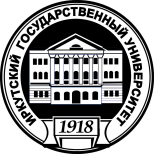 МИНИСТЕРСТВО НАУКИ И ВЫСШЕГО ОБРАЗОВАНИЯ РФФедеральное государственное бюджетное образовательное учреждение высшего образования «Иркутский государственный университет»ФГБОУ ВО «ИГУ»Педагогический институт Кафедра изобразительного искусства и методикиДополнительная профессиональная программа повышения квалификацииНатюрморт. Методика обучения натюрморту в технике масляной живописиИркутск 2018 г.1. ОБЛАСТЬ ПРИМЕНЕНИЯ1.1. Категории слушателей, на обучение которых рассчитана программа повышения квалификации (далее программа): - преподаватели специальных дисциплин ДХШ и Школ искусств; - учителя изобразительного искусства общеобразовательных школ. 1.2. Сфера применения слушателями полученных профессиональных компетенций, умений и знаний:- реализация программ дополнительного образования детей;- реализация дополнительной общеобразовательной программы в области изобразительного искусства.2. ХАРАКТЕРИСТИКА ПОДГОТОВКИ ПО ПРОГРАММЕ2.1. Нормативный срок освоения программы – 72 часа.2.2. Режим обучения — 6 дней по 6 часов (по субботам с 10.10 до 15.20). 2.3. Форма обучения – с полным отрывом от работы.3. ТРЕБОВАНИЯ К РЕЗУЛЬТАТАМ ОСВОЕНИЯ ПРОГРАММЫЦель программы: сформировать специальные компетенции, необходимые для обучения детей натюрморту в технике живописи.Слушатель, освоивший программу, должен:3.1. Обладать профессиональными компетенциями, включающими в себя:ПК-1 способность к созданию натюрморта в технике живописи;ПК-2 владение методами и приемами выполнения натюрморта в технике живописи;ПК-3 владение методикой обучения натюрморту в технике живописи.3.2. знать: - понятия, термины, необходимые для овладения техникой живописи;- последовательность выполнения работ в технике живописи;- материалы и инструменты для создания натюрморта в технике живописи;3.3. уметь: - использовать различные техники создания натюрморта в технике живописи;- организовывать обучение натюрморту в технике живописи.3.4. владеть:- техническими средствами и приемами выполнения натюрморта;- методикой обучения натюрморту.4. ТРЕБОВАНИЯ К СТРУКТУРЕ ПРОГРАММЫПрограмма предусматривает проведение следующих модулей:Модуль 1: «Натюрморт с хлебом и луком». Технология и методика выполнения натюрморта в ограниченной цветовой палитреТема 1: Композиционное размещение предметов натюрмортаТема 2: Колорит. Передача цветовых отношений в ограниченной цветовой палитре Тема 3. Передача состояния натюрмортаМодуль 2. «Натюрморт с грушами». Технология и методика выполнения натюрморта в теплой цветовой палитреТема 1. Композиционное размещение предметов натюрмортаТема 2. Колорит. Передача контрастных и нюансных отношений в теплой палитреТема 3. Передача состояния натюрмортаМодуль 3. «Натюрморт с цветами и яблоками». Технология и методика выполнения натюрморта в контрастной цветовой палитреТема 1. Композиционное размещение предметов натюрмортаТема 2. Колорит. Передача контрастных цветовых отношенийТема 3. Передача состояния натюрмортаМодуль 4. «Натюрморт с корзиной и овощами». Технология и методика выполнения натюрморта с передачей тоновых и цветовых контрастных отношенийТема 1. Разработка эскиза творческой работыТема 2. Колорит. Передача тоновых и цветовых контрастных отношенийТема 3. Передача состояния натюрмортаСТРУКТУРА ПРОГРАММЫТаблица 1.5. ТРЕБОВАНИЯ К МИНИМУМУ СОДЕРЖАНИЯ ПРОГРАММЫТаблица 2.УЧЕБНО-ТЕМАТИЧЕСКИЙ ПЛАН ПРОГРАММЫУЧЕБНАЯ ПРОГРАММА ПО МОДУЛЯМТаблица 3. 6. ТРЕБОВАНИЯ К ОЦЕНКЕ КАЧЕСТВА ОСВОЕНИЯ ПРОГРАММЫТаблица 4ФОРМЫ И МЕТОДЫ КОНТРОЛЯ И ОЦЕНКИ РЕЗУЛЬТАТОВ ОСВОЕНИЯ МОДУЛЕЙ ПРОГРАММЫУтверждаю Проректор по учебной работе______ А.И. Вокин                           “____”______________2018 г.Наименование модулейВсего, час.В том числе:В том числе:В том числе:Наименование модулейВсего, час.ЛекцииПрактические занятия, лаборат. работыСам. работаМодуль 1: «Натюрморт с хлебом и луком». Технология и методика выполнения натюрморта в ограниченной цветовой палитре12-66Модуль 2. «Натюрморт с грушами». Технология и методика выполнения натюрморта в теплой цветовой палитре12-66Модуль 3. «Натюрморт с цветами и яблоками». Технология и методика выполнения натюрморта в контрастной цветовой палитре24-1212Модуль 4. «Натюрморт с корзиной и овощами». Технология и методика выполнения натюрморта с передачей тоновых и цветовых контрастных отношений24-1212Итого:72-3636№ п/пНаименование модулей и темВсего, час.В том числе:В том числе:В том числе:№ п/пНаименование модулей и темВсего, час.ЛекцииПрактическиеСам. работаМодуль 1: «Натюрморт с хлебом и луком». Технология и методика выполнения натюрморта в ограниченной цветовой палитреМодуль 1: «Натюрморт с хлебом и луком». Технология и методика выполнения натюрморта в ограниченной цветовой палитреМодуль 1: «Натюрморт с хлебом и луком». Технология и методика выполнения натюрморта в ограниченной цветовой палитреМодуль 1: «Натюрморт с хлебом и луком». Технология и методика выполнения натюрморта в ограниченной цветовой палитреМодуль 1: «Натюрморт с хлебом и луком». Технология и методика выполнения натюрморта в ограниченной цветовой палитреМодуль 1: «Натюрморт с хлебом и луком». Технология и методика выполнения натюрморта в ограниченной цветовой палитре1Композиционное размещение предметов натюрморта4-222Колорит. Передача цветовых отношений в ограниченной цветовой палитре4-223Передача состояния натюрморта4-22Модуль 2. «Натюрморт с грушами». Технология и методика выполнения натюрморта в теплой цветовой палитре Модуль 2. «Натюрморт с грушами». Технология и методика выполнения натюрморта в теплой цветовой палитре Модуль 2. «Натюрморт с грушами». Технология и методика выполнения натюрморта в теплой цветовой палитре Модуль 2. «Натюрморт с грушами». Технология и методика выполнения натюрморта в теплой цветовой палитре Модуль 2. «Натюрморт с грушами». Технология и методика выполнения натюрморта в теплой цветовой палитре Модуль 2. «Натюрморт с грушами». Технология и методика выполнения натюрморта в теплой цветовой палитре 1Передача состояния натюрморта4-222Колорит. Передача контрастных и нюансных отношений в теплой цветовой палитре4 -223Передача состояния натюрморта4-22Модуль 3. «Натюрморт с цветами и яблоками». Технология и методика выполнения натюрморта в контрастной цветовой палитреМодуль 3. «Натюрморт с цветами и яблоками». Технология и методика выполнения натюрморта в контрастной цветовой палитреМодуль 3. «Натюрморт с цветами и яблоками». Технология и методика выполнения натюрморта в контрастной цветовой палитреМодуль 3. «Натюрморт с цветами и яблоками». Технология и методика выполнения натюрморта в контрастной цветовой палитреМодуль 3. «Натюрморт с цветами и яблоками». Технология и методика выполнения натюрморта в контрастной цветовой палитреМодуль 3. «Натюрморт с цветами и яблоками». Технология и методика выполнения натюрморта в контрастной цветовой палитре1Композиционное размещение предметов натюрморта8-442Колорит. Передача контрастных цветовых отношений8-443Передача состояния натюрморта8-44Модуль 4. «Натюрморт с корзиной и овощами». Технология и методика выполнения натюрморта с передачей тоновых и цветовых контрастных отношенийМодуль 4. «Натюрморт с корзиной и овощами». Технология и методика выполнения натюрморта с передачей тоновых и цветовых контрастных отношенийМодуль 4. «Натюрморт с корзиной и овощами». Технология и методика выполнения натюрморта с передачей тоновых и цветовых контрастных отношенийМодуль 4. «Натюрморт с корзиной и овощами». Технология и методика выполнения натюрморта с передачей тоновых и цветовых контрастных отношенийМодуль 4. «Натюрморт с корзиной и овощами». Технология и методика выполнения натюрморта с передачей тоновых и цветовых контрастных отношенийМодуль 4. «Натюрморт с корзиной и овощами». Технология и методика выполнения натюрморта с передачей тоновых и цветовых контрастных отношений1Разработка эскиза творческой работы8-442Колорит. Передача тоновых и цветовых контрастных отношений8-443Передача состояния натюрморта8-44Итого:72-3636Наименование модулей, разделов и темНаименование модулей, разделов и темСодержание обучения (по темам в дидактических единицах), наименование и тематика практических занятий, лабораторных работ, самостоятельной работы, используемых образовательных технологий и рекомендуемой литературыМодуль 1: «Натюрморт с хлебом и луком».Методика выполнения натюрморта в ограниченной цветовой палитреМодуль 1: «Натюрморт с хлебом и луком».Методика выполнения натюрморта в ограниченной цветовой палитреМодуль 1: «Натюрморт с хлебом и луком».Методика выполнения натюрморта в ограниченной цветовой палитреТема 1. Композиционное размещение предметов натюрмортаКомпозиция. Компоновка предметов на холсте. Рисунок карандашом. Расположение предметов и плановость. Передача соотношения предметов по размеру и плановостиКомпозиция. Компоновка предметов на холсте. Рисунок карандашом. Расположение предметов и плановость. Передача соотношения предметов по размеру и плановостиТема 2. Колорит. Передача цветовых отношений в ограниченной цветовой палитре.Основные цветовые и тональные отношения. Подмалевок. Передача светлоты и колорита предметов в натюрморте. работа с тональными и цветовыми отношениями. Основные цветовые и тональные отношения. Подмалевок. Передача светлоты и колорита предметов в натюрморте. работа с тональными и цветовыми отношениями. Тема 3. Передача состояния натюрмортаВыявление нюансных цветовых сочетаний. Создание настроения. Передача состояния натюрморта через поиск цветовых отношений больших и малых элементов натюрморта. работа масляными краскамиВыявление нюансных цветовых сочетаний. Создание настроения. Передача состояния натюрморта через поиск цветовых отношений больших и малых элементов натюрморта. работа масляными краскамиПрактические занятияВыполнение карандашного рисунка. Подмалевок. Поиск основных колористических соотношений. Живопись масляными красками. Передача формы и цвета через поиск тональных и цветовых отношений Выполнение карандашного рисунка. Подмалевок. Поиск основных колористических соотношений. Живопись масляными красками. Передача формы и цвета через поиск тональных и цветовых отношений Самостоятельная работаДоработка натюрморта. Поиск цветового решения. Передача настроенияДоработка натюрморта. Поиск цветового решения. Передача настроенияИспользуемые образовательные технологииУчебный диалог, технологии творческого взаимодействияУчебный диалог, технологии творческого взаимодействияПеречень рекомендуемых учебных изданий, Интернет-ресурсов, дополнительной литературыГосударственный исторический музей (http://www.shm.ru/). Галерея русских художников 20 века (http://www.artline.ru/). Русская культура (http://www.russianculture.ru/). Барышников В. Л. Живопись. Теоретические основы. : метод. указ. к заданиям базового курса дисциплины "Живопись": учебник / В. Л. Барышников. - М. : Архитектура-С, 2010. - 120 с.Н.П. Бесчастнов Живопись : учеб. пособие / Н. П. Бесчастнов [и др.]. - М. : ВЛАДОС, 2010. - 223 с.Стародуб К. И. Рисунок и живопись. От реалистического изображения к условно-стилизованному [Текст] : учеб. пособие / К. И. Стародуб, Н. А. Евдокимова. - Изд. 2-е. - Ростов н/Д. : Феникс, 2011. - 190 с.Государственный исторический музей (http://www.shm.ru/). Галерея русских художников 20 века (http://www.artline.ru/). Русская культура (http://www.russianculture.ru/). Барышников В. Л. Живопись. Теоретические основы. : метод. указ. к заданиям базового курса дисциплины "Живопись": учебник / В. Л. Барышников. - М. : Архитектура-С, 2010. - 120 с.Н.П. Бесчастнов Живопись : учеб. пособие / Н. П. Бесчастнов [и др.]. - М. : ВЛАДОС, 2010. - 223 с.Стародуб К. И. Рисунок и живопись. От реалистического изображения к условно-стилизованному [Текст] : учеб. пособие / К. И. Стародуб, Н. А. Евдокимова. - Изд. 2-е. - Ростов н/Д. : Феникс, 2011. - 190 с.Модуль 2. «Натюрморт с грушами». Технология и методика выполнения натюрморта в теплой цветовой палитреМодуль 2. «Натюрморт с грушами». Технология и методика выполнения натюрморта в теплой цветовой палитреМодуль 2. «Натюрморт с грушами». Технология и методика выполнения натюрморта в теплой цветовой палитреТема 1. Передача состояния натюрмортаТема 1. Передача состояния натюрмортаКомпозиция. Компоновка предметов на холсте. Рисунок карандашом. Расположение предметов. Плановость предметов. Передача соотношения по размеру и плановостиТема 2. Колорит. Передача контрастных и нюансных отношений в теплой цветовой палитреТема 2. Колорит. Передача контрастных и нюансных отношений в теплой цветовой палитреОсновные цветовые и тональные отношения в натюрморте с грушами. Выполнение подмалевка. Передача светлоты и колорита предметов в натюрморте. Работа с тоном и цветом Тема 3. Передача состояния натюрмортаТема 3. Передача состояния натюрмортаВыявление нюансных и контрастных цветовых сочетаний в теплой цветовой гамме. Передача настроения в натюрморте. Работа масляными краскамиПрактические занятияПрактические занятияВыполнение карандашного рисунка. Подмалевок. Поиск основных колористических соотношений. Живопись масляными красками. Передача формы и цвета через поиск тональных отношений в теплой цветовой палитреСамостоятельная работаСамостоятельная работаДоработка натюрморта. Поиск цветового решения. Передача настроенияИспользуемые образовательные технологииИспользуемые образовательные технологииУчебный диалог, технологии творческого взаимодействияПеречень рекомендуемых учебных изданий, Интернет-ресурсов, дополнительной литературыПеречень рекомендуемых учебных изданий, Интернет-ресурсов, дополнительной литературыЯшухин А. П. Живопись [Текст] : Учебник / А. П. Яшухин, С. П. Ломов. - М. : Агар ; М. : Рандеву-АМ, 1999. - 228 с. Чеботкин В. А. Русская живописная школа: традиции и метод : учеб. пособие / В. А. Чеботкин. - М. : ЭЛИТ, 2009. - 120 с. Прокофьев Н. И. Живопись. Техника живописи и технология живописных материалов [Текст] : учеб. пособие / Н. И. Прокофьев. - М. : ВЛАДОС, 2013. - 158 с.Модуль 3. «Натюрморт с цветами и яблоками». Технология и методика выполнения натюрморта в контрастной цветовой палитреМодуль 3. «Натюрморт с цветами и яблоками». Технология и методика выполнения натюрморта в контрастной цветовой палитреМодуль 3. «Натюрморт с цветами и яблоками». Технология и методика выполнения натюрморта в контрастной цветовой палитреТема 1. Композиционное размещение предметов натюрмортаТема 1. Композиционное размещение предметов натюрмортаКомпозиция и компоновка предметов на холсте. Выполнение рисунка карандашом. Расположение предметов на холсте и передача плановости. Передача соотношения предметов по размеруТема 2. Колорит. Передача контрастных цветовых отношенийТема 2. Колорит. Передача контрастных цветовых отношенийОсновные цветовые и тональные отношения в натюрморте. Подмалевок. Передача колорита в натюрморте. Работа с тональными и цветовыми отношениямиТема 3. Передача состояния натюрмортаТема 3. Передача состояния натюрмортаВыявление контрастных цветовых сочетаний. Передача настроения. Передача состояния натюрморта через поиск цветовых отношений больших и малых элементов натюрморта. Работа масляными краскамиПрактические занятияПрактические занятияВыполнение карандашного рисунка. Подмалевок. Поиск основных колористических соотношений. Живопись масляными красками. Передача формы и цвета через поиск тональных и цветовых отношений Самостоятельная работаСамостоятельная работаДоработка натюрморта. Поиск цветового решения. Передача настроенияИспользуемые образовательные технологииИспользуемые образовательные технологииУчебный диалог, технологии творческого взаимодействияПеречень рекомендуемых учебных изданий, Интернет-ресурсов, дополнительной литературыПеречень рекомендуемых учебных изданий, Интернет-ресурсов, дополнительной литературыЖивопись. Техника живописи и технология живописных материалов [Текст] : учеб. пособие / Н. И. Прокофьев. - М. : ВЛАДОС, 2013. - 158 с.Лушников, Борис Васильевич. Рисунок. Портрет [Текст] : учеб. пособие / Б. В. Лушников. - М. : ВЛАДОС, 2008. - 143 с. Стор, Ирина Николаевна. Декоративная живопись [Текст] : учебное пособие / И. Н. Стор. - М. : МГГУ им. А. Н. Косыгина, 2004. - 165 с.Модуль 4. «Натюрморт с корзиной и овощами». Технология и методика выполнения натюрморта с передачей тоновых и цветовых контрастных отношенийМодуль 4. «Натюрморт с корзиной и овощами». Технология и методика выполнения натюрморта с передачей тоновых и цветовых контрастных отношенийМодуль 4. «Натюрморт с корзиной и овощами». Технология и методика выполнения натюрморта с передачей тоновых и цветовых контрастных отношенийТема 1. Разработка эскиза творческой работыТема 1. Разработка эскиза творческой работыКомпоновка предметов на холсте. Рисунок карандашом. Расположение предметов и плановость. Передача соотношения предметов по размеру и плановостиТема 2. Колорит. Передача тоновых и цветовых контрастных отношенийТема 2. Колорит. Передача тоновых и цветовых контрастных отношенийОсновные цветовые и тональные контрастные отношения. Подмалевок. Передача тона, цвета и колорита предметов в натюрморте. Тема 3. Передача состояния натюрмортаТема 3. Передача состояния натюрмортаВыявление контрастных цветовых сочетаний. Передача настроения. Передача состояния натюрморта через поиск цветовых отношений больших и малых элементов натюрморта. Практические занятияПрактические занятияВыполнение карандашного рисунка. Подмалевок. Поиск основных тоновых и цветовых контрастных отношений. Живопись масляными красками. Передача формы и цвета через поиск тональных и цветовых отношений Самостоятельная работаСамостоятельная работаДоработка натюрморта. Поиск цветового решения. Передача настроенияИспользуемые образовательные технологииИспользуемые образовательные технологииУчебный диалог, технологии творческого взаимодействияПеречень рекомендуемых учебных изданий, Интернет-ресурсов, дополнительной литературыПеречень рекомендуемых учебных изданий, Интернет-ресурсов, дополнительной литературыhttp://www.artsait.ru/ - обширнейший материал о русской живописи. Информацию о русских художниках начиная с древности и до наших дней. Приведены биографии художников и их наиболее значимые работы.http://www.wm-painting.ru/ – портал о живописи, картинах, стилях в дизайне интерьера и архитектуре, о странах мира их культурных современных и исторических традициях и художниках, сумевших запечатлеть всё это в своих произведениях.Барышников В. Л. Живопись. Теоретические основы. : метод. указ. к заданиям базового курса дисциплины "Живопись": учебник / В. Л. Барышников. - М. : Архитектура-С, 2010. - 120 с. Н.П. Бесчастнов Живопись : учеб. пособие / Н. П. Бесчастнов [и др.]. - М. : ВЛАДОС, 2010. - 223 с.Наименование модулей Основные показатели оценкиФормы и методы контроля и оценкиМодуль 1: «Натюрморт с хлебом и луком».Методика выполнения натюрморта в ограниченной цветовой палитреЗнания: - понятия, термины, необходимые для выполнения натюрморта на основе нюансных цветовых сочетаний;- последовательность выполнения работы в технике живописи;- материалы и инструменты для создания натюрморта в ограниченной цветовой палитре в технике живописи;Умения: - использовать различные техники создания натюрморта в технике живописи;- организовывать обучение натюрморту в технике живописи.Владение:- техническими средствами и приемами выполнения натюрморта;- методикой обучения натюрморту в ограниченной цветовой палитреОпрос Решение конкретных изобразительных задачРазработка методической последовательности обучения натюрморту в конкретном образовательном учреждении.Модуль 2. «Натюрморт с грушами». Технология и методика выполнения натюрморта в теплой цветовой палитреЗнания: - понятия, термины, необходимые для выполнения натюрморта в теплой цветовой палитре;- последовательность выполнения работы в технике живописи;- материалы и инструменты для создания натюрморта в теплой цветовой палитре в технике живописи;Умения: - использовать различные техники создания натюрморта в теплой цветовой палитре в технике живописи;- организовывать обучение натюрморту в теплой цветовой палитре в технике живописи.Владение:- техническими средствами и приемами выполнения натюрморта в теплой цветовой палитре;- методикой обучения натюрморту в теплой цветовой палитреОпрос Решение конкретных изобразительных задачРазработка методической последовательности обучения натюрморту в теплой цветовой палитре в конкретном образовательном учреждении.Модуль 3. «Натюрморт с цветами и яблоками». Технология и методика выполнения натюрморта в контрастной цветовой палитреЗнания: - понятия, термины, необходимые для выполнения натюрморта в контрастной цветовой палитре;- последовательность выполнения работы в технике живописи;- материалы и инструменты для создания натюрморта в контрастной цветовой палитре в технике живописи;Умения: - использовать различные техники создания натюрморта в контрастной цветовой палитре в технике живописи;- организовывать обучение натюрморту в контрастной цветовой палитре в технике живописи.Владение:- техническими средствами и приемами выполнения натюрморта в контрастной цветовой палитре;- методикой обучения натюрморту в контрастной цветовой палитреОпрос Решение конкретных изобразительных задачРазработка методической последовательности обучения натюрморту в контрастной цветовой палитре в конкретном образовательном учреждении.Модуль 4. «Натюрморт с корзиной и овощами». Технология и методика выполнения натюрморта с передачей тоновых и цветовых контрастных отношенийЗнания: - понятия, термины, необходимые для выполнения натюрморта с передачей тоновых и цветовых контрастных отношений;- последовательность выполнения работы в технике живописи;- материалы и инструменты для создания натюрморта с передачей тоновых и цветовых контрастных отношений;Умения: - использовать различные техники создания натюрморта с передачей тоновых и цветовых контрастных отношений;- организовывать обучение натюрморту с передачей тоновых и цветовых контрастных отношений в технике живописи.Владение:- техническими средствами и приемами выполнения натюрморта с передачей тоновых и цветовых контрастных отношений;- методикой обучения натюрморту с передачей тоновых и цветовых контрастных отношений;Опрос Решение конкретных изобразительных задачРазработка методической последовательности обучения натюрморту с передачей тоновых и цветовых контрастных отношений в конкретном образовательном учреждении.